E voting Link for Shareholders & Othershttps://eibcvoting.com/vote-dashboard.php?voting_id=1149QR Code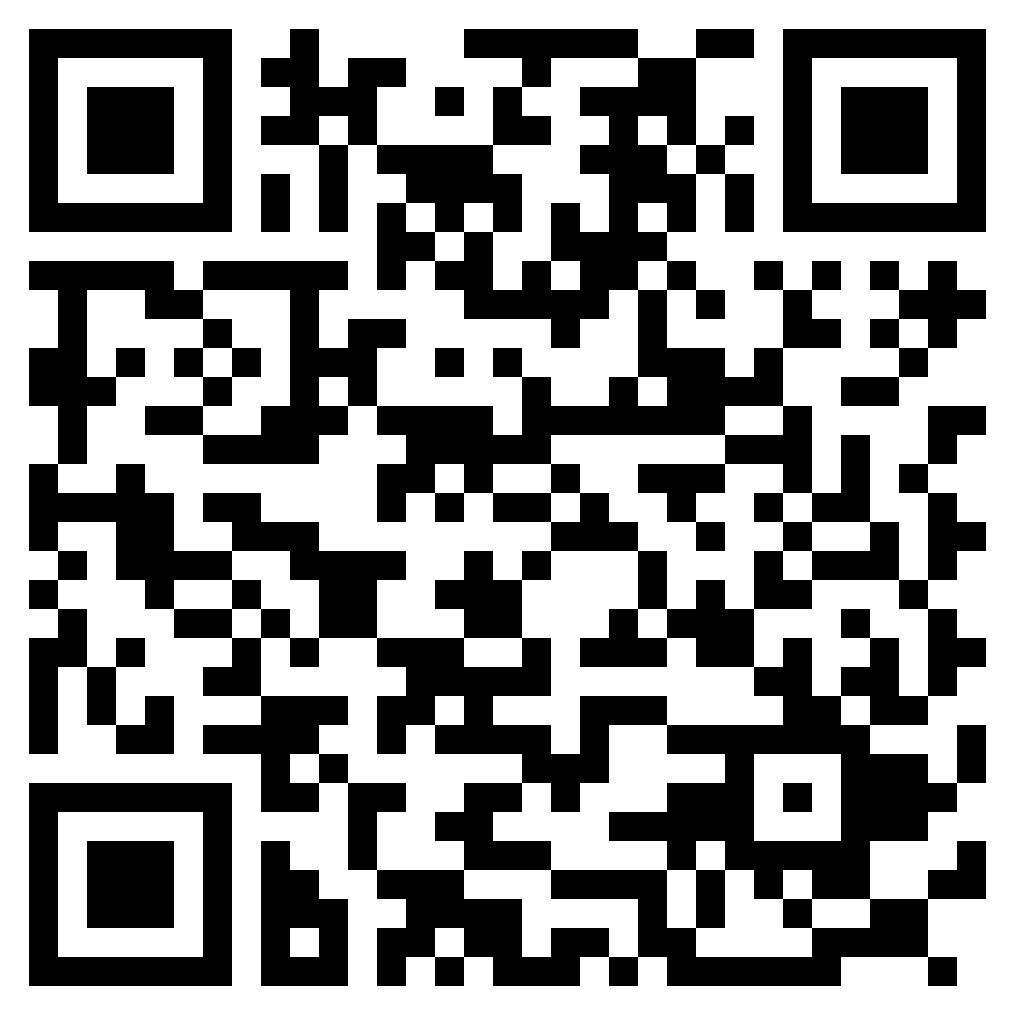 